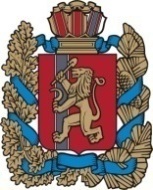 Благовещенский сельский Совет депутатовИрбейского района Красноярского края РЕШЕНИЕ28.03.2023г                               с. Благовещенка                                       № 7О назначении публичных слушаний по обсуждению проекта решения Благовещенского сельского Совета депутатов «О внесении изменений и дополнений в Устав Благовещенского сельсовета Ирбейского района Красноярского края»Руководствуясь статьей 28 Федерального закона от 06.10.2003 года № 131-ФЗ «Об общих принципах организации местного самоуправления в Российской Федерации», руководствуясь статьей 17 Устава Благовещенского сельсовета Ирбейского района Красноярского края, Благовещенский сельский Совет депутатов РЕШИЛ:1. Назначить по инициативе главы Благовещенского сельсовета публичные слушания по обсуждению проекта решения Благовещенского сельского Совета депутатов «О внесении изменений и дополнений в Устав Благовещенского сельсовета Ирбейского района Красноярского края» на 27 апреля 2023 года.2. Определить местом проведения публичных слушаний помещение администрации Благовещенского сельсовета по адресу: с.Благовещенка, ул.Трактовая, д. 9а.3. Время проведения публичных слушаний: 27.04.2023г. начало в 14 часов 00 минут.4. Установить срок подачи предложений и рекомендаций:4.1. Организационному комитету публичных слушаний организовать прием предложений и рекомендаций в письменном виде по обсуждаемому вопросу в администрации Благовещенского сельсовета ежедневно, кроме субботы, воскресенья и праздничных дней с 9-00 до 15-00 часов.5. Организацию и проведение публичных слушаний поручить организационному комитету в следующем составе:Гуменко Дмитрию Леонидовичу, председателю организационного комитета, главе Благовещенского сельсовета.Бобровой Наталье Игоревне, председателю Благовещенского сельского Совета депутатов.Андреевой Надежде Николаевне, депутату Благовещенского сельского Совета депутатов.Щербининой Наталье Николаевне, заместителю главы  Благовещенского сельсовета.Лапновой Александре Васильевне, заведующей филиалом Благовещенского СДК.6. Опубликовать решение в информационном бюллетене «Вестник Благовещенского сельсовета» и на официальном сайте администрации Благовещенского сельсовета (http://Blago-663667.bdu.su).7. Контроль за выполнением решения возложить на главу Благовещенского сельсовета Гуменко Д.Л.8. Решение вступает в силу в день, следующий за днем его официального опубликования в информационном бюллетене «Вестник Благовещенского сельсовета».Зам.председателя Благовещенского                              Глава                                                                                    сельского Совета депутатов                                Благовещенского  сельсовета______________ И.В.Ушакова                       ____________ Д.Л.Гуменко